				Submit form to: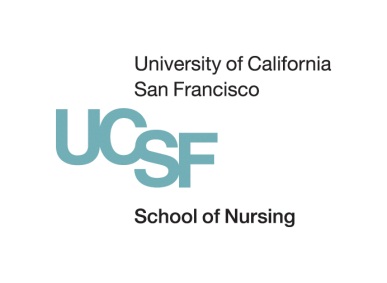 				Carol Dawson-Rose, PhD				carol.dawson-rose@ucsf.edu				Professor				Community Health SystemsHIV FOCUS FORMThis form is required for students who wish to participate in the HIV Focus. Please submit to Carol Dawson-Rose. Participants in the Focus must meet the following eligibility criteria:Admission to a UCSF Master of Science ProgramGood academic standingApproval from academic advisorAgreement to complete the HIV courses and clinical requirements Students may modify their course of study to include the HIV curriculum using the online student portal. Any student may take SON HIV courses as electives, which does not require completion of this form.Student Name:					 Advisor’s Name: Program (ie AGNP or FNP): 			Expected Graduation Date: A. Briefly describe your professional, personal, and/or educational backgrounds as they relate to your desire to participate in the HIV Focus. Please limit your response to 300 words.B. Briefly describe your goals for completing the HIV Focus. Please limit your response to 300 words.I certify that all the information given on this application is complete and true, and my own original work._________________________________________	_____________Student Signature				DateSECTION 1: STUDENT INFORMATIONSECTION 2: STUDENT BACKGROUND & GOALSSECTION 3: STUDENT SIGNATURE